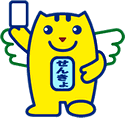 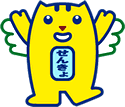 １　応募内容　県内の高校生を対象に明るい選挙を呼びかける印象的な標語を募集します。２　作品内容　明るい選挙を呼びかけることを内容に、自由に表現してください。３　応募資格　県内の高等学校の生徒４　募集期間　令和3年5月10日（月）から令和3年9月10日（金）まで５　提出先　あなたの通学している学校のある市町の選挙管理委員会　　　　　　　インターネットからも応募できます。（裏面に記載）６　字　　数　26字以内７　注意事項　・応募作品は１人１作品とします。　　　　　　　・作品は、自作、未発表のものに限ります。・応募作品は返却しません。・応募作品の版権は主催者に属し自由に利用させていただきます。・入選者及び佳作者の作品、学校名、学年及び氏名等は公表させていただきます。・受賞の連絡、賞状及び記念品の受け渡しは、所属の学校を経由し　て行います。８　 　賞　　 入選５作品、佳作５作品９　発　　表　11月中旬の予定10　主　　催　愛媛県選挙管理委員会（問い合わせ先）　〒790-8570　愛媛県松山市一番町四丁目４番地２　　　　　　　TEL 089-912-2212    　　　　　FAX 089-912-2209    　　　　　MAIL senkyo@pref.ehime.lg.jp作品例：この一票　みんなでつくろう　明るい選挙11　インターネット応募　　次の二次元コードを利用して専用ページから応募できます。インターネット応募用二次元コード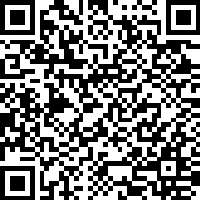 愛媛県選挙管理委員会ホームページ　市　町　名市　町　名市　町　名学　校　名学　校　名学　校　名学　年・組学　年・組学　年・組ふ り が なふ り が なふ り が な氏　　　名氏　　　名氏　　　名標語作品（１人１作品）標語作品（１人１作品）標語作品（１人１作品）標語作品（１人１作品）標語作品（１人１作品）標語作品（１人１作品）標語作品（１人１作品）標語作品（１人１作品）標語作品（１人１作品）標語作品（１人１作品）標語作品（１人１作品）標語作品（１人１作品）標語作品（１人１作品）